МИНИСТЕРСТВО  ОБРАЗОВАНИЯ  И  НАУКИ КЫРГЫЗСКОЙ  РЕСПУБЛИКИОШСКИЙ  ГОСУДАРСТВЕННЫЙ  УНИВЕРСИТЕТМЕДИЦИНСКИЙ ФАКУЛЬТЕТКАФЕДРА   «ВНУТРЕННИЕ БОЛЕЗНИ 2»«Обсуждено» __________                                                                                                                                        «Утверждено» -на заседании кафедры_______                                                                                                                             Председатель УМСПрот.№___от_______2022 г                                                                                                                                 факультета_________                                                                                                                                                                                                _________________	Зав.каф. Садыкова А.А.                                                                                                                                        Турсунбаева А.Т.План-разработка практического занятия №11на тему: «Осмотр больных с заболеваниями мочевыделительной системы».по дисциплине: «Внутренние болезни »для студентов, обучающихся по специальности:(560002) ПедиатрияСоставитель: Тажибаева У.Ж.Тема практического занятия:«Осмотр больных с заболеваниями мочевыделительной системы» (100 мин)
Актуальность темы: Мочевыделительная система - одна из наиболее сложных и актуальных проблем в медицине. Это обусловлено ростом заболеваемости, трудностью ранней диагностики, частым развитием осложнений и недостаточной разработкой программы медицинской, социальной, физической реабилитации больных.ЦЕЛЬ ЗАНЯТИЯЦель занятия: студенты должны знать осмотр больных с заболеваниями мочевыделительной системы.План занятия:Ознакомление с тактикой ведением больных;Демонстрация практических навык ;Оценка и обсуждения.Задачи:          1. Формировать умения анализировать, активно использовать полученные знания и умения в профессиональной деятельности.          2. Формировать готовность и способность целесообразно действовать в соответствиисо стандартами оказания медицинской помощи в конкретных клинических ситуациях.          3. Формировать готовность и способность мобилизовать профессионально важныекачества (толерантность, ответственность, способность работать в коллективе, стремление к саморазвитию), обеспечивающие продуктивность трудовойдеятельности специалиста.Вид занятия:практическоеСредства обучения и контроля:                           1. методическая разработка занятия                           2. учебно-методическое пособие для самоподготовки студентов к занятию                           3. дидактические средства контроля и тренажа:тестовыезадания;ситуационные задачи с эталоном ответов;Формы контроля:        Междисциплинарные связи:Внутридисциплинарные связи:Методы исследования больногоУровни усвоения: 2,32. – репродуктивный (выполнение деятельности по образцу, инструкции или под руководством);3. – продуктивный (планирование и самостоятельное выполнение деятельности, решение проблемных задач).После изучения темы занятия студент должен уметь:проводить обследование пациента;определять тяжесть состояния пациента;выделять ведущий синдром;проводить дифференциальную диагностику; работать с портативной диагностической аппаратурой;оказывать посиндромнуюмедицинскую помощь; оценивать эффективность оказания медицинской помощи; контролироватьосновныепараметрыжизнедеятельности; осуществлятьфармакотерапию;осуществлятьмониторингсостоянияпациента;Карта компетенции:Ход занятияСодержание темы:Студенты должны продемонстрировать «Прием больного».Прием больного.Расспрос жалоб.Сбор анамнеза.Осмотр больного.Осмотр ротовой полости.Пальпация. Перкуссия.Аускультация.Определение  ЧД.Определение АД.Определение пульса.Оценка дыхания.Постановка предварительного диагноза.Выбор лабораторных методов исследования.Выбор инструментальных методов исследования.Выбор тактики лечения.Выбор лекарственных средств.Студент должен озвучить каждое свое действие, выбор, выводы.Формы проверки знаний:Оперативный опрос на разрезе текущего контроля;Тестовые задания на разрезе рубежного контроля.Литература:Учебно-методическое обеспечение дисциплиныОсновная литература:1. «Пропедевтика внутренних болезней» Василенко В.Х. и Гребенев А.Л.2. «Пропедевтика внутренних болезней»  Мамасаидов А.Т            3.  «Пропедевтика внутренних болезней» Молдобаева М.С.            4. «Пропедевтика внутренних болезней» Шелагуров А.А.	5. «Ичкиооруларпропедевтикасы.» Сакибаев К.Ш.Дополнительная литература:1. «Пропедевтика внутренних болезней» Малов Ю.С.2. «Пропедевтика внутренних болезней» Мухин Н.Ф.Электронные источники:1. www.plaintest.com2. www.booksmed.com3. www.bankknig.com4. www.wedmedinfo.ru5. www.spr.ruКраткое содержание темы:                                                                                                 ОсмотрПочки выполняют уникальные функции в организме:участвуют в поддержании осмотического гомеостаза; благодаря нормальной деятельности почек,градиент внутренней среды организма остается стабильным;сохраняют постоянство ионного состава клеточной и внеклеточной жидкости (ионорегулирующаядеятельность почек);поддерживают постоянство объема (волюморегулирующая функция почек);выполняют экскреторную функцию (удаление азотистых и т.п. шлаков);выполняют инкреторную функцию (участие в образовании ренина, простагландинов, витамина Дз,урокиназы и ряда других веществ);осуществляют метаболическую функцию (участие в обмене белков, жиров, углеводов).Жалобы больных:Боли различного характера и локализации. Они возникают из-за:спазма и раздражения мочевыводящих путей;воспалительного отека слизистой;растяжения почечной капсулы.В частности, при остром и хроническом гломерулонефрите вследствие воспалительного набухания паренхимы почек и растяжения почечной капсулы отмечаются неинтенсивные, но длительные ноющие боли в поясничной области с обеих сторон, чувство тяжести здесь же. При остром пиелонефрите (воспаление почечной лоханки) на стороне поражения возникает интенсивная распирающая боль, сопровождающаяся высокой температурой и признаками интоксикации. Во время приступа почечной колики вследствие движения камня по мочевыводящим путям и механического травмирования слизистой возникают интенсивные боли на стороне поражения. Они меняют локализацию по мере продвижения камня: в начале приступа эта боль локализуется в поясничной области, затем смещается по ходу мочеточника, иррадиируетв мочевой пузырь, сопровождается частыми позывами на мочеиспускание. Боль настолько интенсивная, что больные кричат от боли, мечутся в постели, часто требуют введения спазмолитиков, обезболивающих препаратов, в том числе и наркотиков.При воспалении мочевого пузыря (цистит) характер боли иной - это боли и рези в низу живота, особенно в конце мочеиспускания, одновременно с частыми позывами на мочеиспускание.При воспалении уретры (уретрит) - рези по ходу мочеиспускательного канала. Острый паранефрит (воспаление околопочечной клетчатки) сопровождается длительными распирающими, иногда пульсирующими болями в пояснице на стороне поражения, сопровождаются ремитирующей или гектической лихорадкой.Группа жалоб, обусловленных расстройством мочеиспускания: полиурия - увеличение суточного количества мочи (более 2 литров); олигурия - уменьшение количества мочи (менее 500 мл); анурия - уменьшение суточного количества мочи (менее 100-150 мл или полное отсутствие мочи); ишурия - нарушение мочеиспускания, вплоть до полной задержки мочи в мочевом пузыре. Чаще всего это происходит при доброкачественной гипертрофии предстательной железы или, реже, при раке мочевого пузыря и простаты. В неврологической практике наиболее частая причина острой задержки мочи - поражение спинного мозга (травматический разрыв, спинальный инсульт). При этом происходит тяжелейший длительный спазм сфинктера мочевого пузыря с развитием парадоксальной ишурии (ischuriaparadoxa); никтурия - увеличение ночного диуреза по сравнению с дневным. В норме дневной диурез должен быть больше ночного в 2-3 раза. Никтурия может быть признаком развивающейся хронической почечной недостаточности; странгурия - болезненное мочеиспускание; поллакиурия - учащенное мочеиспускание (более 7 раз в сутки).Изменение цвета мочи: красный цвет, различной интенсивности как признак гематурии. Последняя может быть обусловлена травматическим поражением почки, наблюдается при мочекаменной болезни, раке почки, мочевого пузыря или предстательной железы. Моча цвета «мясных помоев» (грязно-красного цвета) - характерный признак острого гломерулонефрита, цвета «пива» - признак желтух из-за наличия в моче уробилина или билирубина. При выраженной фосфатурии моча белого цвета, в последующем при отстаивании в осадок выпадает толстый слой фосфатов, а над ним моча нормального цвета.Отеки - наиболее частая жалоба больных. Чаще всего отекают веки и лицо из-за рыхлой клетчатки, хотя могут быть массивные общие отеки, в том числе и в полостях (гидроторакс, гидроперикард).Жалобы общего характера: головная боль, головокружение, шум в голове, нарушение зрения, одышка, сердцебиение. Эта группа жалоб обусловлена развивающейся симптоматической почечной гипертензией и последующей перегрузкой сердца. При развивающейся хронической почечной недостаточности (ХПН) вследствие нарушения экскреторной функции почки и накопления в крови токсических продуктов азотистого обмена (мочевина, креатинин, индикан) и электролитов появляется масса диспепсических жалоб (потеря аппетита, тошнота, рвота, поносы), зуд кожи, боли в мышцах, костях, суставах, кровоточивость десен, петехиальные высыпания на коже и слизистых, носовые кровотечения. По мере нарастания ХПН больные отмечают выраженную общую слабость, снижение работоспособности.Анамнез заболеванияПри расспросе больного следует установить возможную связь заболевания почек с инфекцией (ангина, отит, скарлатина, острые респираторные заболевания). Уточнить, нет ли с детства расстройств слуха, зрения, определяющих возможную врожденную патологию почек. Выяснить наличие у больного в прошлом заболеваний почек, мочевыводящих путей, бытовых, производственных интоксикаций, переливаний иногруппной крови, нефротропных лекарств. Кроме того, следует расспросить о характере течения заболевания, установить причины его обострений, их частоту, клинические проявления, характер и эффективность лечения т.п.Анамнез жизниВ первую очередь, следует уточнить наличие простудных заболеваний, переохлаждений, указания на туберкулез, заболевания половых органов, как наиболее частых факторов развития заболеваний почек. Выяснить, не страдает ли больной сахарным диабетом, системными заболеваниями соединительной ткани, хроническими гнойными заболеваниями, также приводящими к поражению почек. Расспросить больного о перенесенных операциях на почках, мочевыводящих путях, о наследственном предрасположении к возникновению патологии почек (аномалии почек, почечнокаменная болезнь и др.). У женщин уточнить, имелся ли токсикоз второй половины беременности, нередко приводящий к нефропатии беременных.При осмотре больных с заболеваниями органов мочеотделения кожные покровы бледные с восковидным оттенком. Бледность обусловлена спазмом артериол и сдавлением их отечной жидкостью. Кроме того, у больных с хронической почечной недостаточностью (ХПН) развивается анемия, в основе которой лежит уменьшение выработки эритропоэтинов почкой, а также токсическое влияние азотистых шлаков на костный мозг. При ХПН кожа сухая, тургор ее снижен, могут отмечаться следы расчесов, патехиальные высыпания, кровоточивость десен.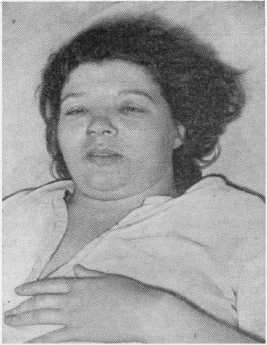 Классический признак «почечного» больного - своеобразное выражение лица (faciesnephritica): бледное, одутловатое, веки отечные, глазные щели сужены (рис).Избирательные отеки на лице и периорбитальных областях объясняются повышенной гидрофильностью подкожной клетчатки в этих местах.Необходимо, однако, отметить, что очень часто у почечных больных бывают массивные распространенные общие отеки с вовлечением конечностей, туловища, поясничной области, накоплением жидкости в плевральных полостях и полости перикарда.	При осмотре отмечаются почечные отеки, которые располагаются на лице, особенно на веках, и интенсивно выражены по утрам, лицо бледное. Больные почечными заболеваниями нередко имеют бледные кожные покровы, что связано с нарушением синтеза эритропоэтина в почках, в результате чего развиваются анемия, а также спазм почечных сосудов. Состояние больных при заболеваниях почек различно. Так, при осмотре больной с уремией терминальной стадией почечной недостаточности больная лежит в постели. Отмечается характерный запах мочевины, исходящий от больного. Это связано с тем, что почки не способны осуществлять выделительную функцию, и тогда ее начинают осуществлять другие органы – кожа, органы дыхательной системы. Выделение токсинов кожей приводит к тому, что она становится покрытой белым налетом, на коже видны следы расчесов, поскольку выделяющиеся вещества вызывают зуд. Больные мочекаменной болезнью в момент приступа не находят себе места, мечутся в кровати, кричат, не могут найти положение, в котором боли стали бы слабее.
Осмотр области почек и мочевого пузыря, как правило, дает мало информации, за исключением появления визуально определяющихся односторонних увеличений в области крупных опухолей, особенно у истощенных субъектов.Система мочеотделения. Среди основных жалоб при заболеваниях почек и мочевыводящих путей выделяют: боли, отеки и расстройства мочеотделения. Боли в поясничной области появляются при обструкции мочеточников (конкрементом, некротическими массами), при растяжении почечной капсулы (воспалительный процесс с отеком почечной ткани, подкапсульная гематома), при острой ишемии почечной ткани. При пиелонефрите боль носит тупой характер, чаще в одной стороне поясницы. При воспалении мочевого пузыря появляется тупая и острая боль в нижней части живота, в надлобковой области. Сильные приступообразные боли в пояснице с типичной иррадиацией вниз наблюдаются при почечной колике, инфаркте почки, паранефрите. Возникновение болей в поясничной области в момент мочеиспускания является признаком пузырно-мочеточникового рефлюкса. Отеки являются наиболее характерными жалобами при заболеваниях почек. Почечные отеки имеют ряд характерных особенностей: отеки развиваются быстро, зачастую оказываясь первым признаком заболевания. Отеки могут быть разнообразными по степени выраженности. Чаще всего они выявляются на лице и веках, обычно утром. При тяжелом течении заболевания отеки становятся распространенными – развивается анасарка. Кожные покровы при почечных отеках с выраженной бледностью. Сами отеки мягкие, и даже легкое надавливание вызывает образование хорошо выраженной ямки. Расстройства мочеотделения также является характерным проявлением патологии почек. Полиурия – стойкое увеличение количества выделяемой мочи более 2000 мл в сутки. Причиной полиурии является снижение концентрационной способности почек (при хроническом нефрите), являясь иногда единственным проявлением развивающейся хронической почечной недостаточности. Полиурия может наблюдаться и при внепочечных заболеваниях (сахарный диабет, несахарное мочеизнурение и др.). Олигурия – стойкое уменьшение выделяемой мочи менее 500 мл в сутки. Причиной олигурии является ограничение приема жидкости, внепочечная потеря жидкости при обильном поносе и рвоте, декомпенсация хронической сердечной недостаточности, острая и хроническая почечная недостаточность при заболеваниях почек. Анурия – выделение за сутки менее 200 мл мочи или полное ее отсутствие. По механизму развития выделяют: преренальную (шок различного происхождения), ренальную (поражение паренхимы почек), постренальную (нарушение оттока мочи из мочевыводящих путей). Поллакиурия – учащенное мочеиспускание является симптомом поражения мочевого пузыря при его воспалении (цистит). При каждом мочеиспускании выделяется небольшое количество мочи. Постоянная поллакиурия наблюдается у больных с циститом, опухолями мочевого пузыря, при приеме диуретиков. Ночная поллакиурия характерна для аденомы предстательной железы. В норме количество актов мочеиспускания составляет 4–7 раз в сутки, причем на ночное время приходится не более 1 раза.  Дизурия – затрудненное и часто болезненное мочеиспускание. Связано с инфекцией мочевых путей (цистит, уретрит, простатит), прохождением конкремента по мочеточнику. Рецидивирующая дизурия встречается при туберкулезном поражении почки. Странгурия – затрудненное мочеотделение проявляется ложными позывами на мочеиспускание и болью. Наблюдается при циститах, опухолях и камнях в мочевом пузыре, простатитах, воздействии лекарственных средств (наркотики, атропин, ганглиоблокаторы). Никтурия – учащенное мочеотделение в ночное время, что связано с увеличением почечного кровотока в условиях покоя. Является ранним и характерным признаком хронической почечной недостаточности. Для никтурии почечного происхождения характерно ее сочетание с полиурией. Никтурия сердечного происхождения сопровождается олигурией в течение дня. В норме соотношение ночного диуреза к дневному составляет 1:3. Ишурия – задержка мочеотделения, может быть острой и хронической. Характеризуется отсутствием акта мочеиспускания при позывах на него и наличием мочи в мочевом пузыре. Ишурия связана с атонией мочевого пузыря (постельный режим), наличием препятствия для оттока мочи (опухоли простаты, сужение уретры, камни). Кроме перечисленных могут наблюдаться жалобы со стороны других органов, а именно: – жалобы, обусловленные повышением артериального давления (головная боль, головокружение, мелькание «мушек» перед глазами и т. д.); – диспепсические явления – потеря аппетита, сухость во рту, понос, тошнота, рвота – характерны для хронической почечной недостаточности; – геморрагические проявления – кровоточивость десен, носовые кровотечения, кожные геморрагии – частое проявление хронической почечной недостаточности; – лихорадка – может быть признаком или инфекционного (пиелонефрит, паранефрит) или иммунного (гломерулонефрит) процессов, проявлением интоксикации (опухоль);  жалобы общего характера – слабость, недомогание, снижение работоспособности, похудание, раздражительность.21. К ПАТОЛОГИИ ОРГАНОВ МОЧЕОТДЕЛЕНИЯ НЕ ОТНОСИТСЯ ЖАЛОБА: 1) никтурия 2) отеки 3) боли в поясничной области 4) удушье 5) полиурия 22. НАРУШЕНИЕ ДИУРЕЗА ХАРАКТЕРИЗУЕТ 1) олигурия 2) странгурия 3) дизурия 4) ишурия 5) энурез 23. ВЫДЕЛЕНИЕ МОЧИ В КОЛИЧЕСТВЕ 300 МЛ ЗА СУТКИ НАЗЫВАЮТ 1) анурия 2) олигурия 3) полиурия4) поллакиурия 5) никтурия 24. ПРЕОБЛАДАНИЕ НОЧНОГО ДИУРЕЗА НАД ДНЕВНЫМ ОБОЗНАЧАЮТ КАК 1) изогипостенурия 2) никтурия 3) поллакиурия 4) анурия 5) гиперстенурия 25. АНУРИЕЙ НАЗЫВАЮТ 1) выделение мочи 300 мл за сутки 2) болезненное мочеиспускание 3) ложные позывы на мочеиспускание 4) изменение цвета мочи 5) выделение мочи 100 мл за суткиФорма контроляЦельИндивидуальный устныйвыявить уровень теоретической подготовки, умения оперировать знаниями;определить уровень логического, клинического мышления;развивать речьИндивидуальный письменныйвыявить уровень подготовленности всей группы и каждого студента в отдельностиПрактическийрешение учебных заданий проблемного характеравыполнение практических действий, заданийвыявить уровень самостоятельного мышления, умения анализировать явления, выделять главноеопределить уровень клинического (профессионального) мышления;проверить умение выполнения манипуляции, практического действия.Дисциплины и профессиональные модулиТема1. Общепрофессиональные дисциплины- Анатомия и физиология человека- Латинский языкТерминология. Диагностическая деятельность- Пропедевтика клинических дисциплин Осмотр больных с заболеваниями мочевыделительной системы. Общепрофессиональные дисциплины- Клиническая фармакология №Код и формулировка компетенцийРезультаты обучения (ООП)Результат обучения (дисциплины)Результаты обучения (темы)1ПК-2- способен проводить и интерпретировать опрос, физикальный осмотр, клиническое обследование, результаты современных лабораторно-инструментальных исследований, морфологического анализа биопсийного, операционного и секционного материала больных, оформить медицинскую карту амбулаторного и стационарного больного ребенка.ПК-3-способен проводить патофизиологический анализ клинических синдромов, использовать обоснованные методы диагностики, лечения, реабилитации и профилактики среди детей с учетом их возраста.ПК-12-способен анализировать результаты основных клинико-лабораторных методов исследования и оценить функциональное состояние детского организма с целью своевременной диагностики заболеваний.РО 4 - Владеет теоретическими и практическими знаниями по анатомо-физиологическим особенностям  детского организма,  семиотики их поражения, объективного, лабораторно-инструментального методов исследования.РО5 = ПК2 + ПК3+ПК12РОд- 1способен анализировать закономерности функционирования отдельных органов и систем, использовать знания анатомо-физиологических особенностей  и  умеет применять фундаментальные знания  при оценке морфофункциональных и физиологических состояний организма для своевременной диагностики заболеваний и выявления патологических процессов.РОд-2:способен выполнять основные лечебные мероприятия при наиболее часто встречающихся заболеваниях и состояниях у взрослого населения и  умеет применить фундаментальные знания (анатомо-топографическое и гистофизиологическое обоснование) и основ физикального обследования.РОт: Знает и понимает: этиологию, патогенез, классификацию, клиническую картину.- Методы современной диагностики и дифференциальный диагнозc учетом их течения и осложнения.Умеет на основании жалоб, анамнеза, физикального обследования:- дифференцировать больных - составить план лабораторного и инструментального обследования для подтверждения предполагаемого диагноза и интерпретировать полученные результаты;- сформулировать развернутый клинический диагноз, руководствуясь современной классификацией ;- произвести детализацию диагноза у конкретного больного, а именно, этиологию, механизм развития болезни, осложнений; - произвести обоснование клинического диагноза у больного с оценкой результатов обследования и выявить критерии диагностики;Владеет: - методикой назначения адекватной индивидуальной терапии;- навыками определения  прогноза у конкретного больного;- мерами вторичной профилактики и экспертизы трудоспособности; – навыками оказания первой медицинской помощи при неотложных состояниях.№Этапы занятияЦели этапов занятияДеятельность преподавателяДеятельность студентаМетоды, механизмыРезультаты обученияОборудование занятияВремя 1Организационный моментОзнакомление с новой темой, его вопросамиПреподаватель объявляет тему, цели занятия, акцентирует внимание на важности, сложности изучения данной темы; объясняет ход занятияЗаписывают тему и его вопросы и важные аспекты по теме.Мозговой штурм:Вызвать интерес к изучениюматериала, мобилизовать внимание студентов. Дается один вопрос на который ожидается полноценный и четкий ответ.Обращение внимание студентов к занятию, способность развить клиническое мышление.Доска с проектором, слайд 10мин2Опрос пройденного материала Обобщение знаний студентов по пройденным материалам и установить связь с новой темойЗадание контрольных вопросов, совместное обобщение ответов.Выборочно по одному отвечают на заданные вопросыВопрос-ответ Вспоминание темы предыдущих занятий, способствование к самореализацииПеречень контрольных вопросов (Прил. 1.)20мин3Изложение  новой темы Расширение знаний студентов по новой теме, сформировать навыков умения их использовать на практических занятияхОбъяснить, показать и довести до студента новую тему, акцентируя на основных моментах темы.Усидчивость и внимательность студентов способствует лучшему усвоению темы.Презентации слайдов, демонстрация в натурщикеСформируется теоретическая база знаний и умений, для использования их на практических занятиях Доска с проектором, презентационный материал, натурщик30 мин4Перерыв10мин5Закрепление новой темы и подведение итоговОпределение и анализ освояемости пройденного материала, внесение измений на его содержаниеДемонстрация тестового задания и ситуационных задач.Группа делиться на 2 команды задают блиц вопросы. В решении задач принимают участие все студенты группы; дополняют, исправляют ответы друг друга. Преподаватель контролирует, обобщает ответы студентовРешение ситуационных задач или тестовых вопросов.Самостоятельно используют полученные знания по теме, сформируются познавательные компетенцииПеречень ситуационных задач (Прил.2.)10мин6Практическая частьСоздание проблемной ситуацииАктивизация мыслительной деятельности.Демонстрирование ситуацииВ решении задач принимают участие все студенты группы; дополняют, исправляют ответы друг друга. Преподаватель контролирует, обобщает ответы студентовРабота с чек – листомАкцентирование внимание студентов на рассматриваемые вопросы, участие в командных обсуждениях, свободно выражают свои мненияДоска с проектором, презентационный материал, чек-листы, натурщик. градусник, фонендоскоп, тонометр, шпатель, пикфлоуметр, таблица объемов легких,. лекарственные препараты (аннотации)20мин7Оценка и дисскусия работы с чек-листами.Определение и анализ освояемости пройденного материала, внесение измений на его содержаниеДемонстрация ситуационных задач.Отвечают друг другу на заданные конкретные вопросы.Студенты оценивают собственные действия, умения работать в команде, осмысливают итоги занятия; записывают заработанные баллы, домашнее задание.Обсуждение ситуационных задачСамостоятельно используют полученные знания по теме, формируются познавательные компетенцииЧек-листы (Прил.2.)5 мин1. Какие признаки заболеваний почек можно обнаружит при осмотре больного?1. Отеки, бледность кожи, следы расчесов на коже, нарушение сознания.2. Каковы характерные признаки отеков почечного происхождения?2. При заболеваниях почек (гломерулонефрит,амилоидоз,липоидный нефроз) наблюдаются отеки всего тела. Из-за отеков лицо принимает характерный одутловатый вид с припухшими веками, глазные щели сужены. Кожа лица бледная, часто с восковым оттенком. Подобный вид обозначают термином - лицонефритика (faciesnephritica)3. Какое диагностическое значение имеет нахождение следоврасчесов на коже у больного с заболеванием почек?3.Расчесы на коже являются признаком тяжелой почечной недостаточности. Больной расчесывает кожу из-за ощущения зуда, который обусловлен отложением на коже уремических солей и раздражением ими нервных рецепторов в ней. При этом обращает на себя вникание желтовато-землистый цвет кожи, язык обложен, суховат.4. Какое диагностическое значение имеет запах мочи, который можно ощущать при осмотре больного с заболеванием почек?4. При осмотре больного запах мочи ощущается только тогда, когда имеется тяжелая недостаточность функции почек с накоплением в организме азотистых шлаков - уремия. Наличие запаха обусловлено выделением этих шлаков через кожу и легкие при дыхании.5. Когда наблюдаетсяfaetor ure-micus?5. При тяжелой хронической почечной недостаточности - уремии.6. При каких заболеваниях можно наблюдать припуханиепоясничной области или брюшной стенки?6. Такое припухание возможно при больших опухолях почек или паранефрите (воспалительный процесс в околопочечном пространстве).